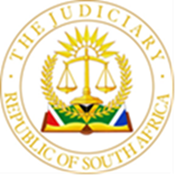 		 	           IN THE HIGH COURT OF SOUTH AFRICA			           (GAUTENG DIVISION PRETORIA)			           (SPECIAL INTERLOCUTORY ROLL)11 MARCH 2024BEFORE THE HONOURABLE MADAM JUSTICE HASSIM J JUDGE’S SECRETARY:Jmagoro@judiciary.org.za  Tel: 315-6791B MUFANDAEDZA		VS			RAF			62718/21H MATSEA			VS			RAF			21008/13J N MOYO			VS			RAF			66251/17L L MADIDA			VS			RAF			44595/17P E VILAKAZI			 VS			RAF			5133/16N L GALA			VS			RAF			70074/17A M SEKHUTSOANYANE	VS			RAF			8426/21R R THABA			VS			RAF			64269/11T KGOGWANA			VS			RAF			21394/21L M NGWENYA		VS			RAF			30448/17P R MKHWANAZI		VS			RAF			98906/15T R MNISI			VS			RAF			3944/22R D MORE			VS			RAF			14668/17C ALEXANDER			VS			RAF			4842/17T P MPINGA			VS			RAF			32897/21M A ZOWITZKEY		VS			RAF			54615/20D P LOWE			VS			RAF			28405/19L DHLIWAYO			VS			RAF			59474/20D SITHOLE			VS			RAF			4169/12M D MODIMOLA		VS			RAF			49485/19J P MATTHEWS		VS			RAF			30450/17T A SELLO			VS			RAF			20070/22T P MASITENYANE		VS			RAF			024345/22I M KOTLOLO			VS			RAF			29525/17Y M VOSLOO			VS			RAF			2822/20T PHAKATHI			VS			RAF			35218/12G M MAKOLANA		VS			RAF			2392/18N E NKOSI			VS			RAF			73177/10E CHATSIKA			VS			RAF			14597/19T E MONEI			VS			RAF			72207/19B Q GULA			VS			RAF			054758/23J T DUBE			VS			RAF			23190/17CJVB STUURMAN		VS			RAF			21433/20ADV S SAYED			VS			RAF			66645/20ADV S SAYED			VS			RAF			33966/20D T NTOMBELA		VS			RAF			44079/18R M DE SOUSA		VS			RAF			4367/21J B MOTHUDI			VS			RAF			028727/22C T RALINALA			VS			RAF			79027/16		 	           IN THE HIGH COURT OF SOUTH AFRICA(GAUTENG DIVISION PRETORIA)			           (SPECIAL INTERLOCUTORY ROLL)11 MARCH 2024BEFORE THE HONOURABLE BAQWA J     	      	JUDGE’S SECRETARY: MRaseroka@judiciary.org.za		Tel: 315 -7453R S MAWASHA		VS			RAF			24674/19D FLORENCE			VS			RAF			12720/21L P MABASO			VS			RAF			15900/20M E KWENANE		VS			RAF			27535/17V VAN ZYL			VS			RAF			87406/18T F MASHIMBYI		VS			RAF			50022/18A R AHMED			VS			RAF			39111/19N DONGWE			VS			RAF			55511/20T M MATSEPE			VS			RAF			40410/17N E MAROKANE		VS			RAF			1551/15A MOSITO			VS			RAF			410/20X SALI				VS			RAF			37741/21I L SWART			VS			RAF			72901/17M M MOSEBI			VS			RAF			13715/15J H HERMANUS		VS			RAF			35976/18N SOOMAR			VS			RAF			2927/18O RAMORULA			VS			RAF			56645/18H J NGWENYA			VS			RAF			10034/18C J NKOSI			VS			RAF			28597/18Z V QIQIMANE		VS			RAF			86893/16ADV M M TROMP		VS			RAF			3326/20JJH SWANEPOEL		VS			RAF			69642/17A NGOBENI			VS			RAF			13042/15V MANAMELA			VS			RAF			22203/19S SIHLABELA			VS			RAF			61402/20L F SATHIKGE			VS			RAF			50338/17O M DIKOTOPE		VS			RAF			050414/22S J NTULI			VS			RAF			30019/22N NYUNDO			VS			RAF			39455/22S MASANGO			VS			RAF			89968/19N BLOSE			VS			RAF			068325/23V DUBAZANE			VS			RAF			046406/22M B KHATHI			VS			RAF			001656/23N L MASANGO		VS			RAF			81799/17N S MAGONGWA		VS			RAF			28330/18K A VILAKAZI			VS			RAF			29757/22S P MAAKE			VS			RAF			41529/18I MDAWO			VS			RAF			54112/17